Stock Market GameClick on the following linkhttp://www.howthemarketworks.com/contests/find Register for a free account and join out contest   2015BHSPFQ1   the password is:    GOdogs*** when you register for an account please use: your first name and last initial  (SarahR) Check out the Education center and read about how to pick stocks, the Dogs of the Dow, etc.You have $100,000 to spend.  You must pick at least 5 different stocks and compile a portfolio, answering the following for each:Look on Yahoo finance  and find the following: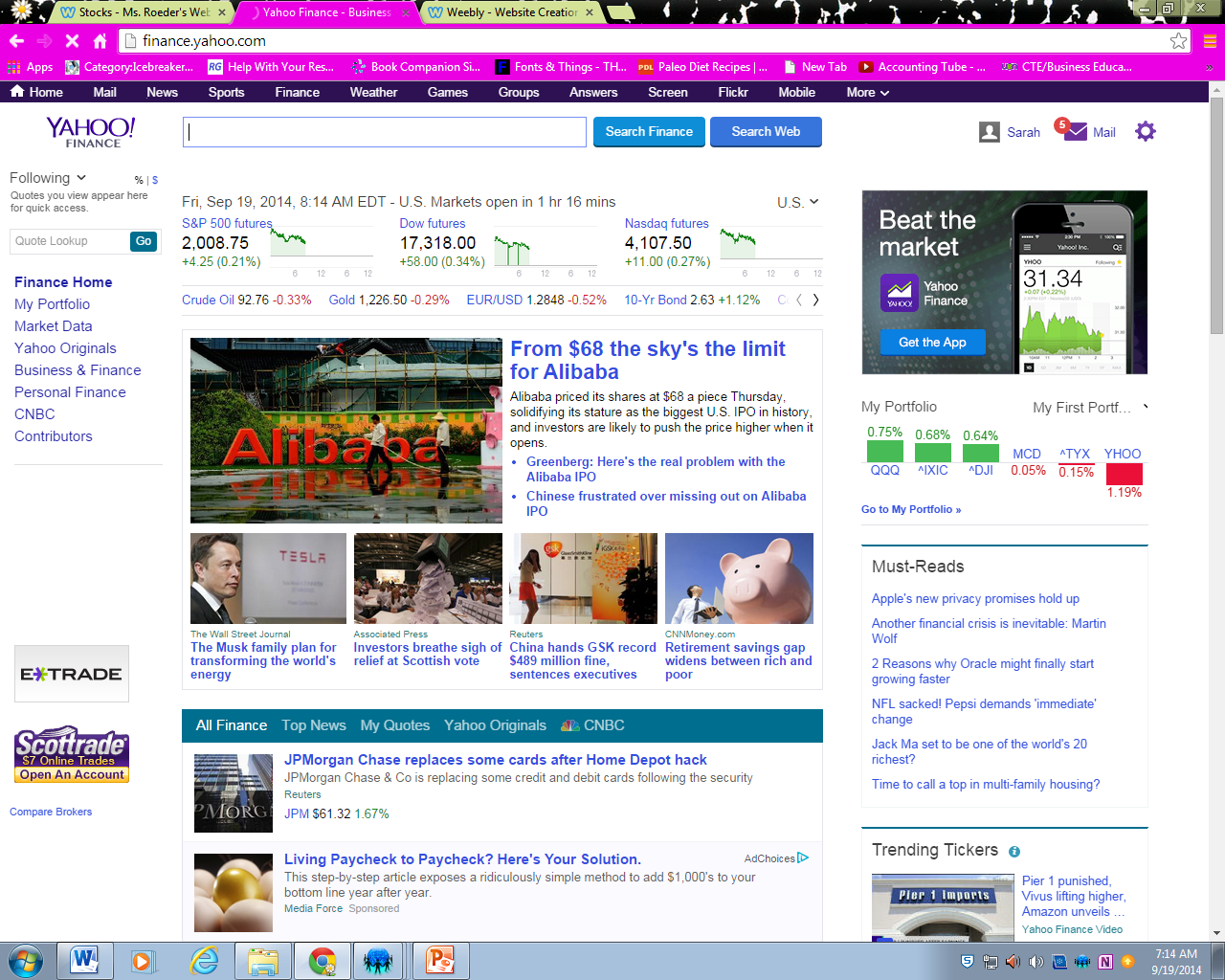 Look up Symbol (if you don’t know it you can search for it: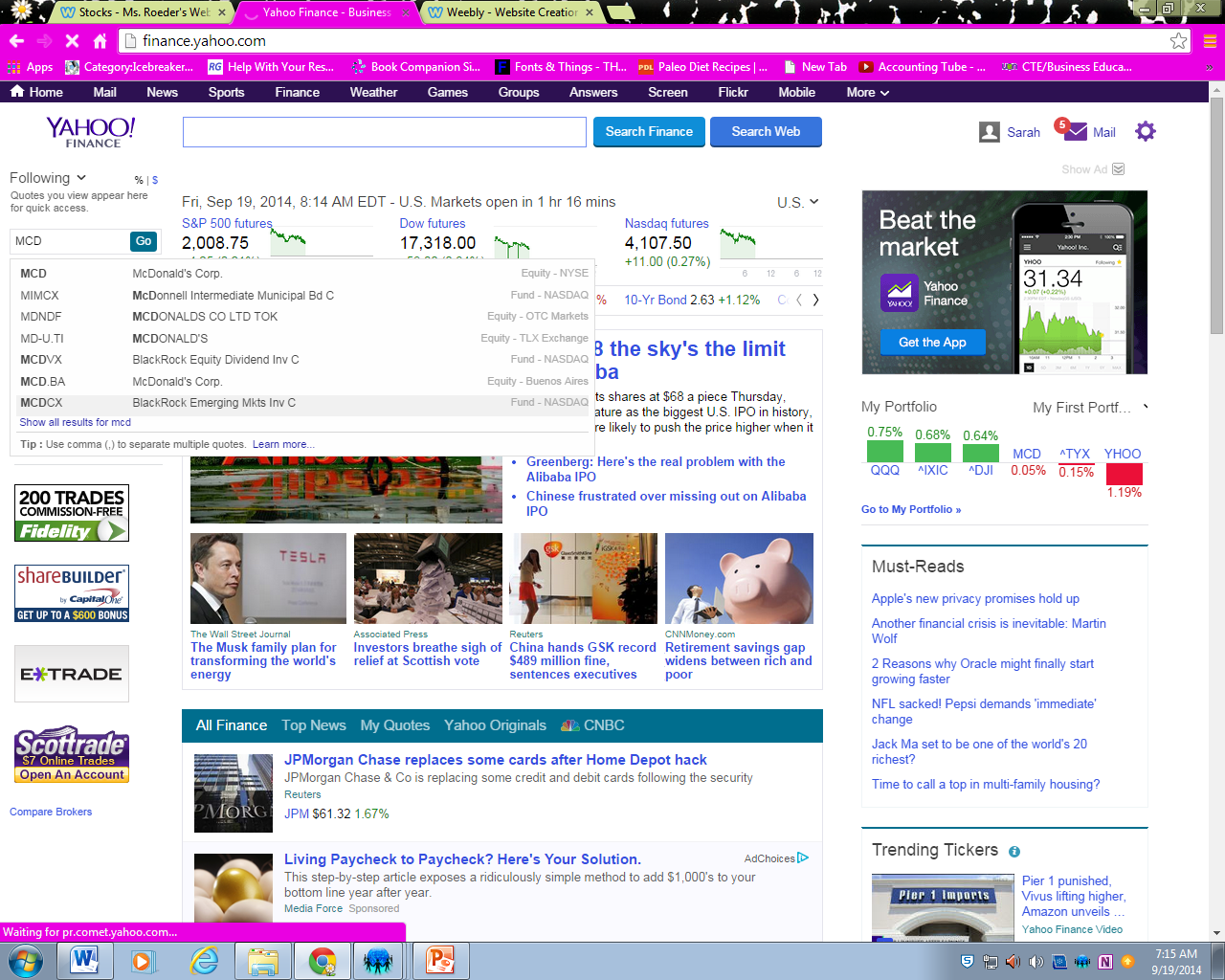 Here’s where you will find information about your stock- read what the analysts say and recent news also: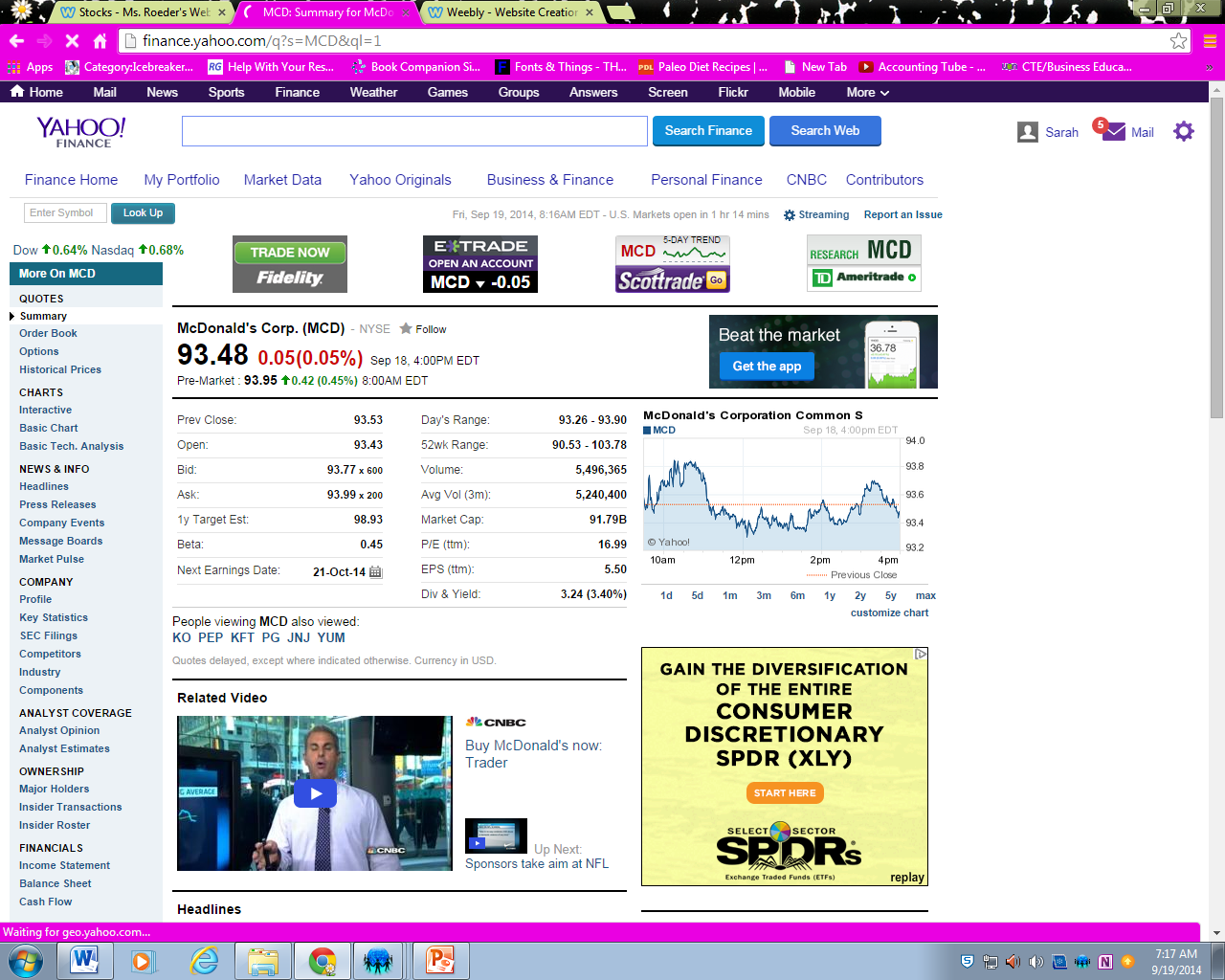 Allstate Corp.ALLNYSECar InsuranceSells insurance$59.70$55.00-minimumI just picked this one randomly because it looked like it was doing good on the market.PepsiCo Inc.PEPNYSEBeverageDrinks$97.35$90.00-minimumMy parents drink this a lot and so I decided to buy it, plus it is a popular drink.Amazon.com Inc.AMZNNYSERetailSells anything for a cheaper price$550.713$550.00-minimumI have used this before and I know that a lot of people use this industry.Netflix Inc.NFLXNYSEEntertainmentAllows for you to watch movies/TV shows$110.795$110.00- minimumI have watched movie/tv shows on there before and a lot of young people use it constantly.Facebook Inc.FBNYSESocial mediaAllows you to connect to people $93.9690.00-minimumI used Facebook when I was younger and I still do occasionally.  When Complete please upload to your website.  Be sure to label the paper and the file with your name.